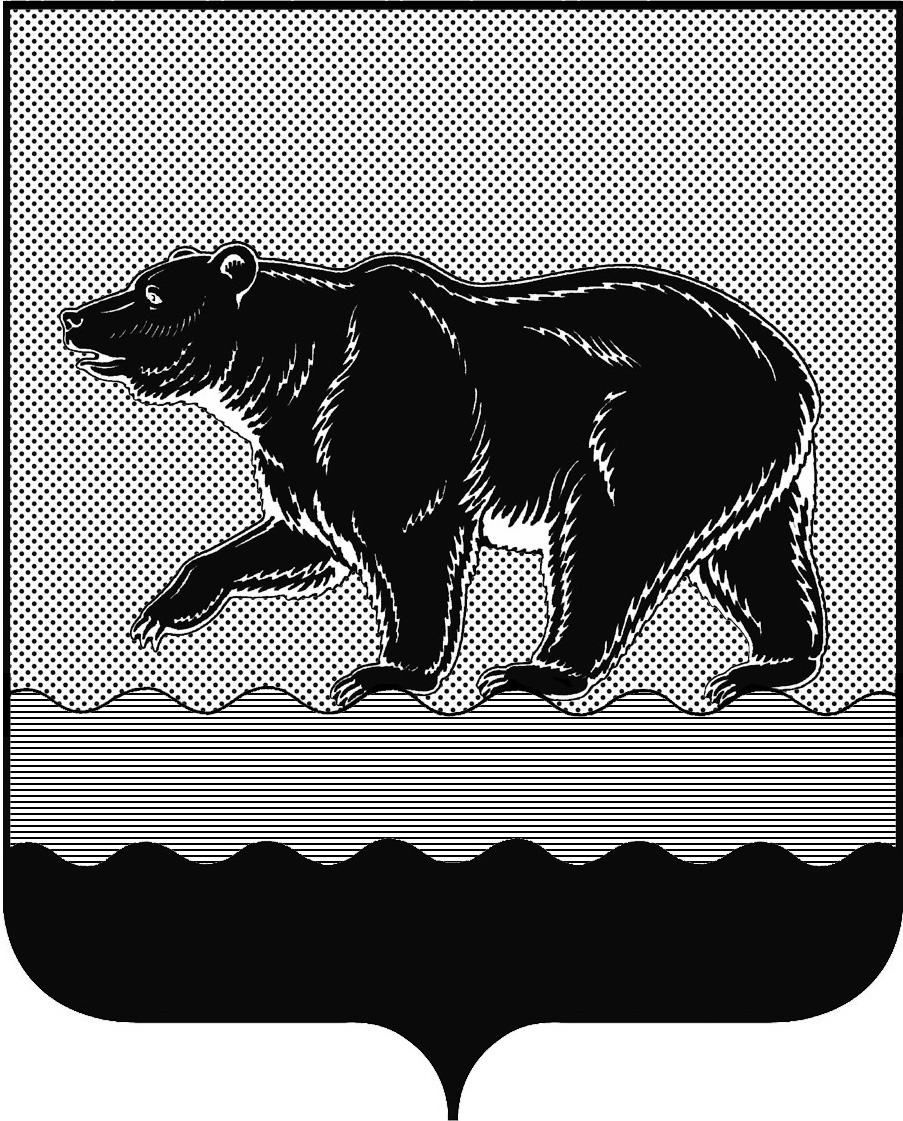 СЧЁТНАЯ ПАЛАТАГОРОДА НЕФТЕЮГАНСКА16 микрорайон, 23 дом, помещение 97, г. Нефтеюганск, 
Ханты-Мансийский автономный округ - Югра (Тюменская область), 628310  тел./факс (3463) 20-30-55, 20-30-63 E-mail: sp-ugansk@mail.ru www.admugansk.ruЗаключение на проект изменений в муниципальную программу города Нефтеюганска «Поддержка социально ориентированных некоммерческих организаций, осуществляющих деятельность в городе Нефтеюганске, на 2014-2020 годы»Счётная палата города Нефтеюганска на основании статьи 157 Бюджетного кодекса Российской Федерации, Положения о Счётной палате города Нефтеюганска, рассмотрев проект изменений в муниципальную программу города Нефтеюганска «Поддержка социально ориентированных некоммерческих организаций, осуществляющих деятельность в городе Нефтеюганске, на 2014-2020 годы» (далее по тексту – проект изменений), сообщает следующее:1. При проведении экспертизы учитывалось наличие согласования проекта изменений:1.1. Правовым управлением администрации города Нефтеюганска на предмет правового обоснования мероприятий программы в соответствии 
с компетенцией органов администрации – исполнителей программы.1.2. Отделом экономической политики, инвестиций, проектного управления и административной реформы департамента экономического развития администрации города Нефтеюганска на предмет соответствия требованиям, предъявляемым к содержанию муниципальной программы, соответствия целей и задач, показателей результатов реализации муниципальной программы, основным направлениям социально-экономического развития города Нефтеюганска, отражённым в стратегии социально-экономического развития города и иных документах стратегического характера. 1.3. Департаментом финансов администрации города Нефтеюганска на предмет соответствия проекта изменений бюджетному законодательству Российской Федерации и возможности финансового обеспечения 
её реализации из бюджета города.2. Представленный проект изменений в целом соответствует Порядку принятия решений о разработке муниципальных программ города Нефтеюганска, их формирования и реализации, утверждённому постановлением администрации города Нефтеюганска от 22.08.2013 № 80-нп. 3. Проектом изменений планируется:	3.1. Строку «Целевые показатели муниципальной программы» паспорта муниципальной программы изложить в новой редакции, в том числе по показателю 5 «Количество предоставляемых помещений, находящихся в муниципальной собственности, в пользование социально ориентированным некоммерческим организациям» уменьшить с 30 единиц до 17 единиц.	3.2. Приложение 1 «Целевые показатели муниципальной программы» паспорта муниципальной программы изложить в новой редакции.	Показатель 5 «Количество предоставляемых помещений, находящихся в муниципальной собственности, в пользование социально ориентированным некоммерческим организациям» приложения 1 уменьшен в 2018-2020 годы до 17 единиц, при этом в столбце 11 «Целевое значение показателя на момент окончаний действия муниципальной программы» оставлен на уровне 30 единиц. Рекомендуем внести соответствующее изменение в столбец 11.4. Внесение изменений в финансовые показатели не предусмотрено. 	На основании вышеизложенного, предлагаем направить проект изменений на утверждение с учётом рекомендации, отражённой в настоящем заключении. 	Просим в срок до 10.09.2018 года уведомить о принятом решении в части исполнения рекомендации, отражённой в настоящем заключении.Заместитель председателя	                                                   Э.Н. Хуснуллина Исполнитель:инспектор инспекторского отдела № 1Счётной палаты города НефтеюганскаБатаева Лариса НиколаевнаТел. 8 (3463)20-30-63Исх. № 395 от 03.09.2018Главе города НефтеюганскаС.Ю. Дегтярёву